                                           РОССИЯ, . Челябинск, ул. Энтузиастов, 12, оф. 404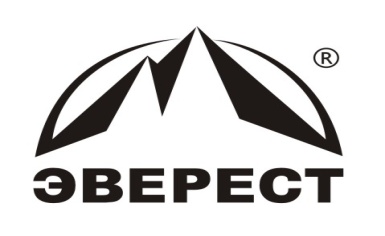 Тел./факс (351) 265-39-61, 265-39-81, 265-61-05www.everestkursy.ru  E-mail: everest-chel@mail.ruЛицензия на образовательную деятельность № А  0002650                                                       Аккредитация при Минздравсоцразвития РФ № 1495                                                                          Учебный центр Эверест основан 11.03.1992г.Поздравляем С днем предпринимателя!!!Спец предложение по обучению!!!После приема на работу директору компании предстоит пройти ОБЯЗАТЕЛЬНОЕ дополнительное обучение. При этом не важно, управляет ли он многотысячной корпорацией или является директором небольшой организации.Без удостоверений, подтверждающих успешную учебу в области охраны труда, гражданской обороны, а также противопожарной безопасности, руководителя ждут штрафы,  контролирующие органы также могут приостановить деятельность компании.     На обучение по программе охраны труда руководителя нужно направить в течение первого месяца его работы в качестве директора. Потом остается контролировать, чтобы он проходил  раз в 3 года (п. 2.3.1 Порядка № 1/29).    Обучение руководителя компании пожарно-техническому минимуму нужно организовать в течение месяца после приема его на работу (п. 32 Норм пожарной безопасности). Повторное обучение –раз в три года.   Обучением по ГО и ЧС. Вновь назначенному руководителю обучение нужно пройти в течении года с момента найма.( ст. 14 Федерального закона от 21.12.1994 № 68 -ФЗ и ст. 9 Федерального закона от 12.02.1998 № 28-ФЗ.) Повторное обучение , раз в пят лет.Обучение проводят: Опытные преподаватели, инспекторы Государственной инспекции труда в Челябинской области и представители ГУ МЧС России по Челябинской области.